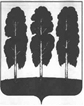 ДУМА БЕРЕЗОВСКОГО РАЙОНАХАНТЫ-МАНСИЙСКОГО АВТОНОМНОГО ОКРУГА – ЮГРЫРЕШЕНИЕот __________ 2021 года		                                                         № ___пгт. БерезовоВ целях поощрения граждан и организаций в различных областях деятельности, направленной на социально-экономическое развитие Березовского района, обеспечение благополучия его жителей, руководствуясь пунктом 27 части 1 статьи 15 Федерального закона от 06 октября 2003 года         № 131-ФЗ «Об общих принципах организации местного самоуправления в Российской Федерации», на основании решения Думы Березовского района от 26 ноября 2018 года № 343 «О наградах Думы Березовского района», Дума района РЕШИЛА:1. Наградить Благодарностью Думы Березовского района за многолетний добросовестный труд, а также в связи с празднованием Дня медицинского работника:1.1. Комарова Дениса Викторовича, врача-психиатра-нарколога бюджетного учреждения Ханты-Мансийского автономного округа – Югры «Березовская районная больница»; 1.2. Мустю Валериана, заведующего хозяйством административно-хозяйственной части бюджетного учреждения Ханты-Мансийского автономного округа – Югры «Березовская районная больница»;1.3. Шабурова Якова Витальевича, рабочего по комплексному обслуживанию и ремонту зданий 4 разряда административно-хозяйственной части бюджетного учреждения Ханты-Мансийского автономного округа – Югры «Березовская районная больница».2. Опубликовать решение в газете «Жизнь Югры» и разместить на официальном сайте органов местного самоуправления Березовского района. 3. Настоящее решение вступает в силу после его подписания. Председатель Думы Березовского района	                         В.П. НовицкийПроектДУМА БЕРЕЗОВСКОГО РАЙОНАХАНТЫ-МАНСИЙСКОГО АВТОНОМНОГО ОКРУГА – ЮГРЫРЕШЕНИЕот __________ 2021 года		                                                         № ___пгт. БерезовоВ целях поощрения граждан и организаций в различных областях деятельности, направленной на социально-экономическое развитие Березовского района, обеспечение благополучия его жителей, руководствуясь пунктом 27 части 1 статьи 15 Федерального закона от 06 октября 2003 года         № 131-ФЗ «Об общих принципах организации местного самоуправления в Российской Федерации», на основании решения Думы Березовского района от 26 ноября 2018 года № 343 «О наградах Думы Березовского района», Дума района РЕШИЛА:1. Наградить Благодарностью Думы Березовского района за высокие многолетний добросовестный труд, а также в связи с празднованием Дня медицинского работника:1.1. Комарова Дениса Викторовича, врача-психиатра-нарколога бюджетного учреждения Ханты-Мансийского автономного округа – Югры «Березовская районная больница»; 1.2. Мустю Валериана, заведующего хозяйством административно-хозяйственной части бюджетного учреждения Ханты-Мансийского автономного округа – Югры «Березовская районная больница»;1.3. Шабурова Якова Витальевича, рабочего по комплексному обслуживанию и ремонту зданий 4 разряда административно-хозяйственной части бюджетного учреждения Ханты-Мансийского автономного округа – Югры «Березовская районная больница».2. Опубликовать решение в газете «Жизнь Югры» и разместить на официальном сайте органов местного самоуправления Березовского района. 3. Настоящее решение вступает в силу после его подписания. Председатель Думы Березовского района	                           В.П. НовицкийО награждении Благодарностью Думы Березовского районаО награждении Благодарностью Думы Березовского района